Тематика вопросов консультацийПримерный перечень направлений психолого-педагогической, методической и консультативной помощи родителям (законным представителям) детей, а также гражданам, желающим принять на воспитание в свои семьи детей, оставшихся без попечения родителей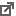 План групповых консультаций для родителей на 2019-2020 учебный год(1 корпус, актовый зал, 18:00-19:00)Вопросы, с которыми родители могут обратиться к психологу:Ребёнок боится оставаться один дома, собак, сказочных персонажей, темноты и др.Ребёнок не ходит в туалет в садике\дома.Ребёнок стесняется\замкнут в гостях, в незнакомом месте.Ребёнок не хочет ходить в детский сад\ в школу.Ребёнок дерётся, плохо себя ведёт в детском саду\в школе или дома.Ребёнок не слушается родителей.Ребёнок не хочет учиться в школе.Ребёнок ничем не интересуется.Ребёнок все время сидит за компьютером.Ребёнок не может усидеть на одном месте.Ребёнок устраивает истерики в магазине, на детской площадке и др.Ребёнок не доверяет родителю.Ребёнок связался с дурной компанией.Как поговорить с ребёнком о рождении братика или сестренки.Ребёнок ревнует родителя к младшему брату или сестре.Развод родителей – как поговорить с ребёнком?Ребёнок не верит в себя.Ребёнок заикается.У ребенка нет друзей, он ни с кем не общается.Ребенка обижают в детском саду\школе.Ребёнок изгой в классе.Ребёнок пережил психотравму.Ребёнок все время спорит с родителями.Как поговорить с ребенком о смерти.Ребёнок ничего не ест.Ребёнок не слышит родителя.У ребенка конфликт с педагогом.Ребёнок ругается, говорит мат.Как поговорить с ребенком об отношениях с противоположным полом.Как поговорить с ребенком о сексуальном развитии.Несогласованность методов воспитания бабушек\дедушек или мамы\папы.Ребёнок не знает, куда пойти учиться после школы. к дефектологу:Ребёнок не знает (не дает) общие сведения о себе и своей семьеРебёнок не различает времена года (дни недели, части суток)Ребёнок не ориентируется в пространстве вокруг себя, путает правую и левую рукиРебёнок не умеет считать, подводить итог счетаРебёнок не умеет считать обратным счетом, порядковым, парамиРебёнок не знает «соседей числа»Ребёнок не умеет решать задачиРебёнок не знает цифры (их порядок)Ребёнок не знает состав чисел первого десяткаРебёнок не умеет находить «4-лишний» предмет и объяснять выборРебёнок не умеет находить сходства и отличия предметовРебёнок не умеет устанавливать причинно – следственные связи событийРебёнок не знает обобщающих понятийРебёнок не запоминает стихиРебёнок не знает (путает) геометрические фигурыРебёнок не знает (путает) цветаРебёнок не различает «один – много»Ребёнок не соотносит парные картинкиРебёнок не умеет собирать пирамидку, доску Сегена (вкладыши), матрешкуРебёнок не умеет складывать разрезные картинкиРебёнок не умеет выкладывать изображения из палочекРебёнок не различает «большой – маленький», «широкий – узкий» и т.д. предметыРебёнок не умеет выкладывать последовательно картинки и затрудняется в составлении рассказа по нимРебнок не может научиться застегивать пуговицы и завязывать шнуркиПлохая успеваемость в школе: плохо читает, отстает по математике, не понимает (не умеет) решать задачиУ ребёнка нет самостоятельности в приготовлении и выполнении домашних заданий. Что делать?Моему ребенку поставили диагноз ЗПР, что это? к логопеду:В каком возрасте пора показать ребенка логопеду?Может ли мама сама определить, нужен ли ребенку логопед?  Могут ли родители сами исправить речь ребенка?Как попасть на занятия к логопеду?Не ухудшится ли речь моего ребенка в логопедической группе? Может ребенок преодолеть речевые проблемы, если останется в окружении нормально говорящих сверстников? Моему старшему ребенку логопед помог за шесть занятий, так стоит ли идти в логопедическую группу?Не помешает ли обучение в логопедической группе поступить в престижную школу?В чем плюсы посещения логопедической группы?У ребенка в медицинской карте стоит диагноз ЗРР. Что это такое?Ребенок плохо читает и пишет. Что делать?Как правильно учить ребенка читать и писать?Ребенок в 4 года знает все буквы, но никак не научится читатьКак помочь ребенку, если он забывает, путает, неправильно пишет буквы?Может ли у моего ребенка появиться заикание? к социальному педагогу:Ребёнок начал курить, употреблять спиртное.Ребёнок постоянно играет в компьютерные игры.Ребёнок не хочет соблюдать нормы гигиены, нормы рационального питания, оптимальный двигательный режим.Профилактика противоправного поведения.Возраст наступления гражданско-правовой, административной, уголовной, дисциплинарной ответственности несовершеннолетних.ребёнок сломал чужую вещь.Ребёнок взял чужую вещь.Ребёнок подрался.Ребенок не хочет выполнять домашнее задание.Ребёнок грубит учителям.Ребёнок часто опаздывает в школу / на урок.Ребёнок пропускает занятия без уважительной причины.Ребёнок нарушает устав школы.У ребёнка часто возникают конфликтные ситуации со сверстниками (ссоры, драки).Ребёнок ревнует родителей к брату / сестре.Ребёнок игнорирует просьбы родителей, грубит родителям.№Тема консультацииДата проведенияКонсультант1Адаптация детей в образовательной организации24.10.2019Романенко Ж.В., педагог-психолог, Маслова М.А., социальный педагог Службы сопровождения2Эффективные способы взаимодействия с ребенком24.10.2019Романенко Ж.В., педагог-психолог, Маслова М.А., социальный педагог Службы сопровождения3Как избежать компьютерной зависимости у ребенка28.11.2019Власов А.С., социальный педагог, Варенкова Л.С., педагог-психолог4Помощь ребенку, испытывающему трудности общения28.11.2019Власов А.С., социальный педагог, Варенкова Л.С., педагог-психолог5Порядок приема граждан на обучение по образовательным программам начального общего, основного общего образования19.12.2019Рюмина Ж.Ю., директор школы, Федосова М.Е., заместитель директора по УВР6Подготовка ребенка к школе19.12.2019Рюмина Ж.Ю., директор школы, Федосова М.Е., заместитель директора по УВР7Нарушение письма у младших школьников30.01.2020Пантелеева Н.В., учитель -логопедТовкус А.А., учитель-логопед8Этот коварный звук "Р"30.01.2020Пантелеева Н.В., учитель -логопедТовкус А.А., учитель-логопед9Эффективные способы разрешения конфликтных ситуаций20.02.2020Овсянюк Н.А., заместитель директора по УВРБезлепкина О.Н., старший воспитатель10Информационная безопасность детей20.02.2020Овсянюк Н.А., заместитель директора по УВРБезлепкина О.Н., старший воспитатель11Социальные аспекты принятия ребенка в семью (перечень документов, система устройства ребенка в семью)30.04.2020Маслова М.А., социальный педагог Службы сопровождениЛисовая Т.В., социальный педагог Службы сопровождения12Отличие приемного ребенка от ребенка, растущего в семье30.04.2020Маслова М.А., социальный педагог Службы сопровождениЛисовая Т.В., социальный педагог Службы сопровождения13Трудоустройство несовершеннолетних14.05.2020Рыжова В.В., социальный педагогРюмина Ж.Ю. директор школы14Выбор профессии: «за» и «против»14.05.2020Рыжова В.В., социальный педагогРюмина Ж.Ю. директор школы